Week 3, dag 4, Verschil tussen manlijk en vrouwelijk skelet (Versie 20211009)Alle skeletten worden voor de geboorte precies hetzelfde gevormd. Tussen het skelet van jongens en meisjes zit geen verschil. Tot de puberteit. Het skelet krijgt dan manlijke of vrouwelijke vorm.Dit gebeurt door bepaalde stoffen in het bloed: geslachtshormonen.Kijken we naar de skeletten van “Adam” en “Eva” dan kunnen we de verschillen goed zien. (zie foto hier onder)Man				skeletdeel			VrouwGroter 			borstkas			kleinerLager 				borstkas			hogerBreder			schoudergordel		smallerSmaller			heupen			brederKleiner			bekkenopening		groterRecht				stand benen			naar binnenHogere			schedel			bredereHoekiger			schedel			ronderPuntiger			zitbeenderen			vlakkereLanger			skelet als geheel		korterBredere botten						smallere botten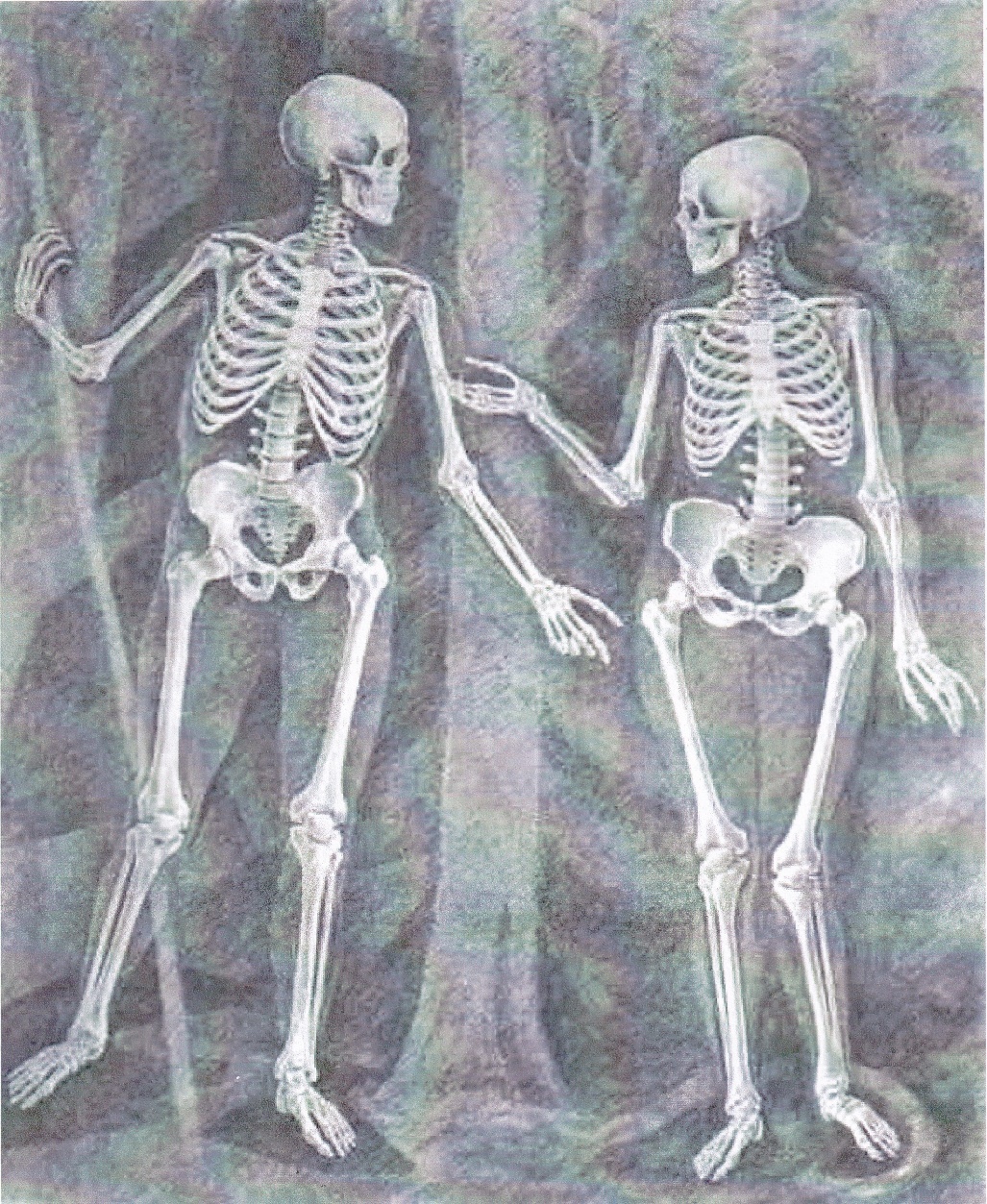 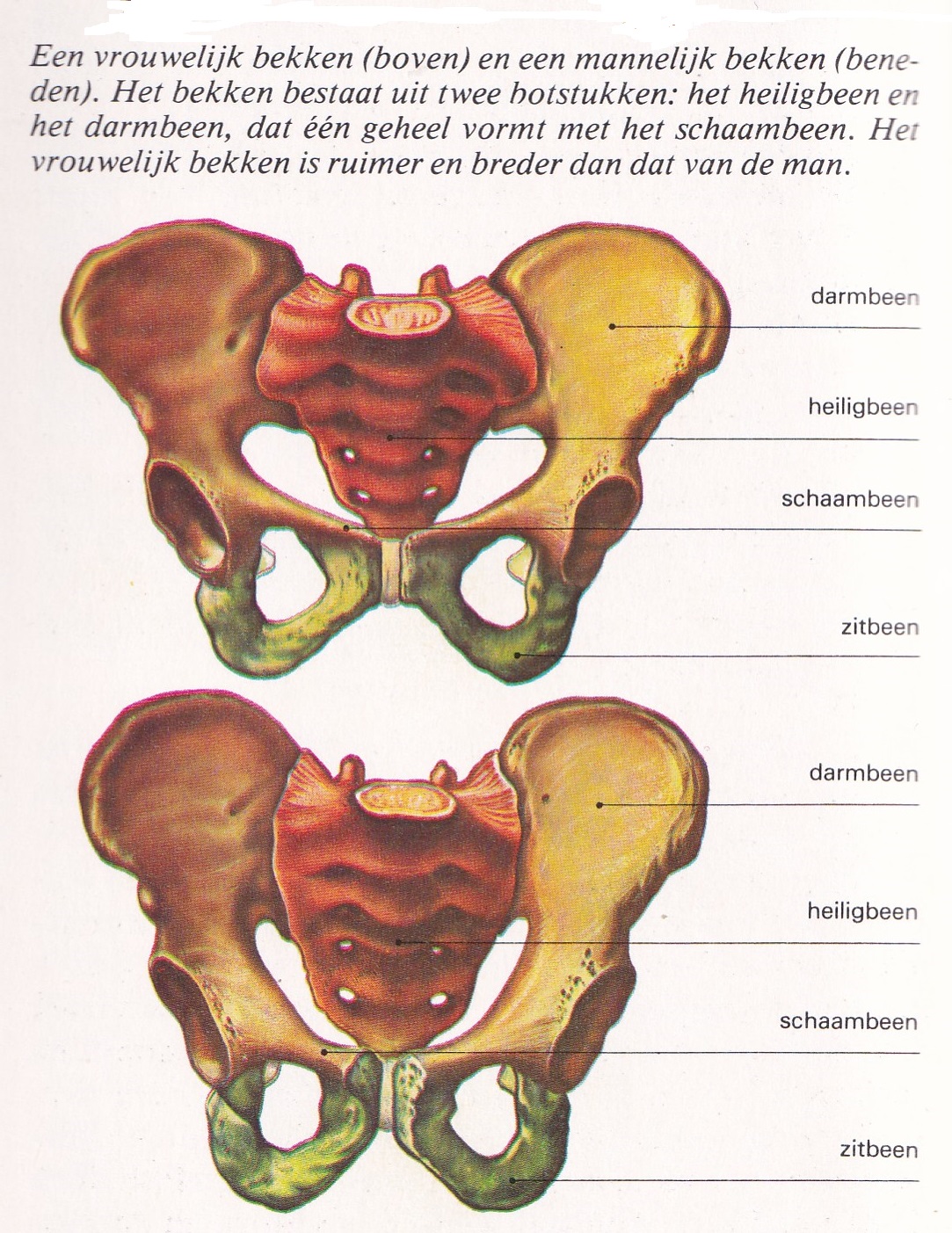 0-0-0-0-0